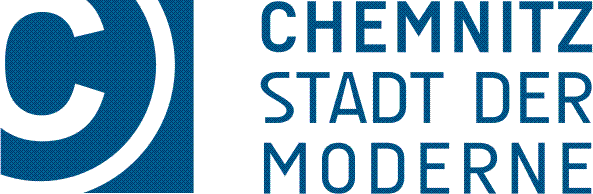 !!!ACHTUNG!!! Bitte 1,50 m Abstand haltenGleichzeitig maximal zulässige Personenanzahl:_________